О внесении изменений в решение Думы Пермского муниципального округа Пермского края от 15 декабря 2023 г. № 271 «О бюджете Пермского муниципального округа Пермского края на 2024 год и на плановый период 2025 и 2026 годов» (первое чтение)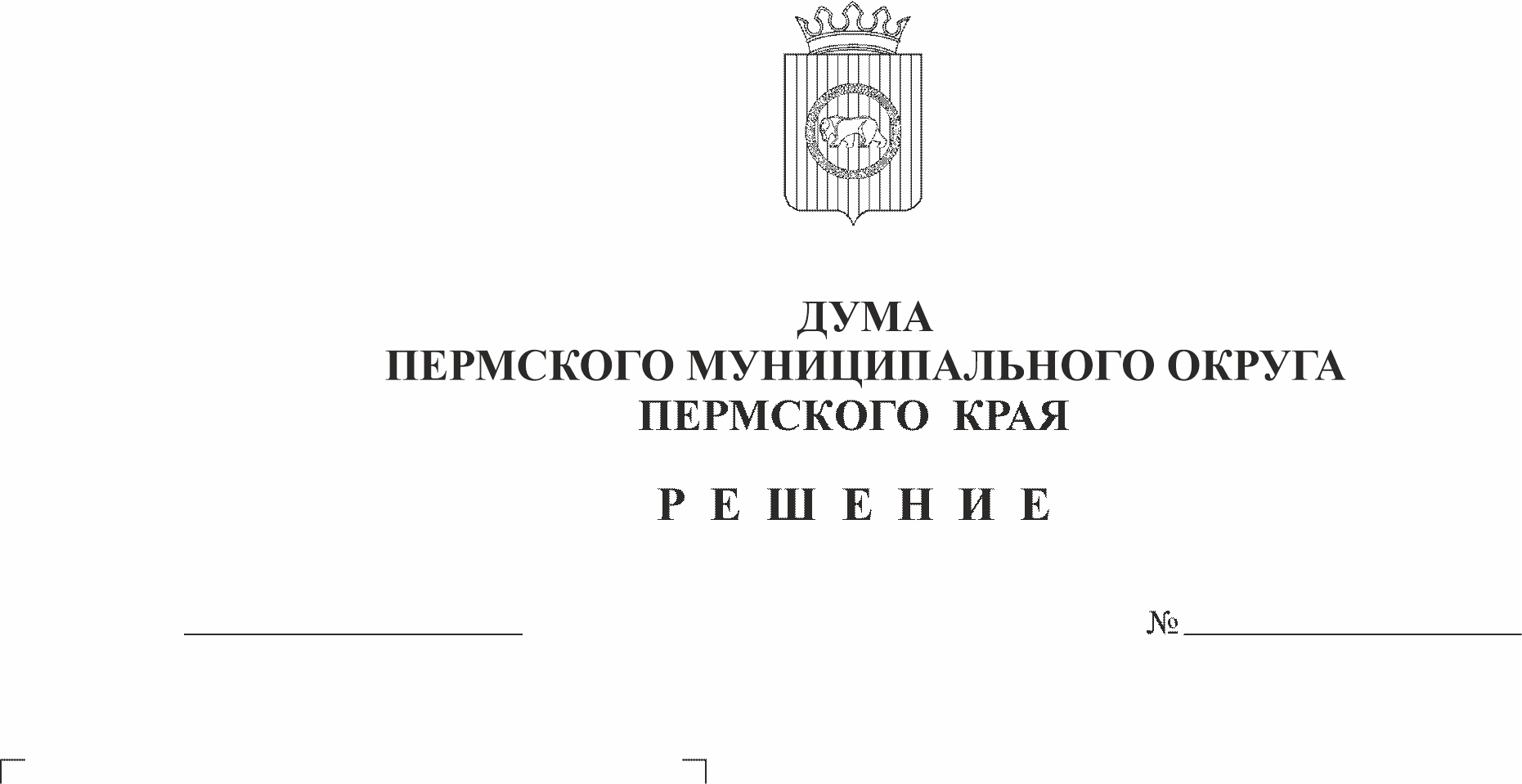 Заслушав заместителя главы администрации Пермского муниципального округа Т.Н. Гладких,Дума Пермского муниципального округа РЕШАЕТ:1. Принять проект решения Думы Пермского муниципального округа Пермского края «О внесении изменений в решение Думы Пермского муниципального округа Пермского края от 15 декабря 2023 г. № 271 «О бюджете Пермского муниципального округа Пермского края на 2024 год и на плановый период 2025 и 2026 годов» в первом чтении согласно приложению.2. Создать рабочую группу для подготовки проекта решения «О внесении изменений в решение Думы Пермского муниципального округа Пермского края от 15 декабря 2023 г. № 271 «О бюджете Пермского муниципального округа Пермского края на 2024 год и на плановый период 2025 и 2026 годов» к рассмотрению во втором чтении в составе:2.1. От Думы Пермского муниципального округа Пермского края:- Скороходов М.Ю. – председатель комитета Думы Пермского муниципального округа по экономическому развитию, бюджету и налогам, депутат от избирательного округа № 9;- Козлова Е.Л. – председатель комитета Думы Пермского муниципального округа по местному самоуправлению и социальной политике, депутат от избирательного округа № 20;- Баталов М.А. – председатель комитета Думы Пермского муниципального округа по развитию инфраструктуры и управлению ресурсами, депутат от избирательного округа № 19;- Пьянкова Т.А. – заместитель председателя комитета Думы Пермского муниципального округа по экономическому развитию, бюджету и налогам, депутат от избирательного округа № 7;- Бушкова Н.Н. – заместитель председателя комитета Думы Пермского муниципального округа по местному самоуправлению и социальной политике, депутат от избирательного округа № 17;- Холкин М.В. – заместитель председателя комитета Думы Пермского муниципального округа по развитию инфраструктуры и управлению ресурсами, депутат от избирательного округа № 16;- Конина А.Г. – член комитета Думы Пермского муниципального округа по местному самоуправлению и социальной политике, депутат от избирательного округа № 21;- Гордиенко Д.В. – председатель Думы Пермского муниципального округа, член комитета Думы Пермского муниципального округа по развитию инфраструктуры и управлению ресурсами, депутат от избирательного округа № 15;- Букина С.А. - заместитель председателя Думы Пермского муниципального округа, член комитета Думы Пермского муниципального округа по развитию инфраструктуры и управлению ресурсами, депутат от избирательного округа № 27;- Иванова С.Ю. - член комитета Думы Пермского муниципального округа по развитию инфраструктуры и управлению ресурсами, депутат от избирательного округа № 3;- Пищальников В.А. - член комитета Думы Пермского муниципального округа по развитию инфраструктуры и управлению ресурсами, депутат от избирательного округа № 22;- Вшивкова И.В. – консультант аппарата Думы Пермского муниципального округа.2.2. От администрации Пермского муниципального округа Пермского края:- Цветов В.Ю. – глава муниципального округа – глава администрации Пермского муниципального округа;- Варушкин И.А. – первый заместитель главы администрации Пермского муниципального округа;- Ермаков С.В. - заместитель главы администрации Пермского муниципального округа, руководитель аппарата администрации Пермского муниципального округа;- Норицин А.А. – заместитель главы администрации Пермского муниципального округа;- Чернятьев А.В. - заместитель главы администрации Пермского муниципального округа, начальник управления территориальной безопасности администрации Пермского муниципального округа;- Утёмова В.Н. - заместитель главы администрации Пермского муниципального округа, начальник управления жилищных отношений администрации Пермского муниципального округа;- Гладких Т.Н. – заместитель главы администрации Пермского муниципального округа;- Косых И.Ф. - начальник финансово-экономического управления администрации Пермского муниципального округа;- Мушавкина О.Л. - начальник управления правового обеспечения и муниципального контроля администрации Пермского муниципального округа.2.3. От Контрольно-счётной палаты Пермского муниципального округа Пермского края:- Шомполов Ю.Н. – председатель.3. Рассмотреть во втором чтении проект решения Думы Пермского муниципального округа Пермского края «О внесении изменений в решение Думы Пермского муниципального округа Пермского края от 15 декабря 2023 г. № 271 «О бюджете Пермского муниципального округа Пермского края на 2024 год и на плановый период 2025 и 2026 годов» 28 марта 2024 года.4. Установить срок внесения поправок и предложений к проекту решения «О внесении изменений в решение Думы Пермского муниципального округа Пермского края от 15 декабря 2023 г. № 271 «О бюджете Пермского муниципального округа Пермского края на 2024 год и на плановый период 2025 и 2026 годов» до 22 марта 2024 года.5. Рабочей группе представить проект решения «О внесении изменений в решение Думы Пермского муниципального округа Пермского края от 15 декабря 2023 г. № 271 «О бюджете Пермского муниципального округа Пермского края на 2024 год и на плановый период 2025 и 2026 годов» для рассмотрения во втором чтении на заседании Думы не позднее 27 марта 2024 года.6. Контроль за исполнением настоящего решения возложить на комитет Думы Пермского муниципального округа по экономическому развитию, бюджету и налогам.Председатель ДумыПермского муниципального округа					        Д.В. ГордиенкоПриложение 1к решению Думы Пермского муниципального округаПермского краяот 29.02.2024 № 257-пПроект решения ДумыПермского муниципального округа Пермского края «О внесении изменений в решение Думы Пермского муниципального округа Пермского края от 15 декабря 2023 г. № 271 «О бюджете Пермского муниципального округа Пермского края на 2024 год и на плановый период 2025 и 2026 годов»В соответствии с пунктом 1 части 32 раздела VIII Положения о бюджетном процессе в Пермском муниципальном округе Пермского края, утвержденного решением Думы Пермского муниципального округа Пермского края от 22 сентября 2022г. № 14, пунктом 2 части 1 статьи 25 Устава Пермского муниципального округа Пермского края Дума Пермского муниципального округа Пермского края РЕШАЕТ:1. Внести в решение Думы Пермского муниципального округа от 15 декабря 2023 г. № 271 «О бюджете Пермского муниципального округа Пермского края на 2024 год и на плановый период 2025 и 2026 годов» следующие изменения:1.1. в подпункте 2 пункта 1 цифры «7 254 399,18» заменить цифрами «7 399 221,99»;1.2. в подпункте 3 пункта 1 цифры «206 002,67» заменить цифрами «350 825,48»;1.3. в пункте 11 цифры «788 866,52» заменить цифрами  «813 684,27»;1.4. приложение 3 к решению изложить в новой редакции согласно приложению 1 к настоящему решению;1.5. приложение 9 к решению изложить в новой редакции согласно приложению 4 к настоящему решению;1.6. изменения в приложение 5 к решению изложить в редакции согласно приложению 2 к настоящему решению;1.7. изменения в приложение 7 к решению изложить в редакции согласно приложению 3 к настоящему решению.2. Настоящее решение опубликовать (обнародовать) в бюллетене муниципального образования «Пермский муниципальный округ» и разместить на сайте Пермского муниципального округа в информационно-телекоммуникационной сети Интернет (www.permokrug.ru).3. Настоящее решение вступает в силу со дня его официального опубликования (обнародования).Председатель ДумыПермского муниципального округа                                      	         Д.В. ГордиенкоГлава муниципального округа -глава администрации Пермскогомуниципального округа                                                                 	    В.Ю. ЦветовПриложение 1 к проекту решения Думы Пермского муниципального округа Пермского края,принятому решением Думы Пермского муниципального округа Пермского краяот 29.02.2024 № 257-пПриложение 2 к проекту решения Думы Пермского муниципального округа Пермского края,принятому решением Думы Пермского муниципального округа Пермского краяот 29.02.2024 № 257-пПриложение 3 к проекту решения Думы Пермского муниципального округа Пермского края,принятому решением Думы Пермского муниципального округа Пермского краяот 29.02.2024 № 257-пПриложение 4 к проекту решения Думы Пермского муниципального округа Пермского края,принятому решением Думы Пермского муниципального округа Пермского краяот 29.02.2024 № 257-пИСТОЧНИКИвнутреннего финансирования дефицита бюджета Пермского муниципального округа Пермского края на 2024 годИСТОЧНИКИвнутреннего финансирования дефицита бюджета Пермского муниципального округа Пермского края на 2024 годИСТОЧНИКИвнутреннего финансирования дефицита бюджета Пермского муниципального округа Пермского края на 2024 годИСТОЧНИКИвнутреннего финансирования дефицита бюджета Пермского муниципального округа Пермского края на 2024 годИСТОЧНИКИвнутреннего финансирования дефицита бюджета Пермского муниципального округа Пермского края на 2024 годИСТОЧНИКИвнутреннего финансирования дефицита бюджета Пермского муниципального округа Пермского края на 2024 годИСТОЧНИКИвнутреннего финансирования дефицита бюджета Пермского муниципального округа Пермского края на 2024 годИСТОЧНИКИвнутреннего финансирования дефицита бюджета Пермского муниципального округа Пермского края на 2024 годКод администратораКод администратораКод классификации источников внутреннего финансирования дефицита бюджетаКод классификации источников внутреннего финансирования дефицита бюджетаНаименование кода классификации источников финансирования дефицита бюджета Наименование кода классификации источников финансирования дефицита бюджета Сумма,тыс. руб. Сумма,тыс. руб. Сумма,тыс. руб. 11223344454054001 03 01 00 14 0000 71001 03 01 00 14 0000 710Привлечение кредитов из других бюджетов бюджетной системы Российской Федерации бюджетами муниципальных округов в валюте Российской ФедерацииПривлечение кредитов из других бюджетов бюджетной системы Российской Федерации бюджетами муниципальных округов в валюте Российской Федерации50 000,00 50 000,00 50 000,00 54054001 03 01 00 14 0000 81001 03 01 00 14 0000 810Погашение бюджетами муниципальных округов кредитов из других бюджетов бюджетной системы Российской Федерации в валюте Российской ФедерацииПогашение бюджетами муниципальных округов кредитов из других бюджетов бюджетной системы Российской Федерации в валюте Российской Федерации50 000,00 50 000,00 50 000,00 55055001 05 02 01 14 0000 51001 05 02 01 14 0000 510Увеличение прочих остатков денежных средств бюджетов муниципальных округовУвеличение прочих остатков денежных средств бюджетов муниципальных округов0,00 0,00 0,00 55055001 05 02 01 14 0000 61001 05 02 01 14 0000 610Уменьшение прочих остатков денежных средств бюджетов муниципальных округовУменьшение прочих остатков денежных средств бюджетов муниципальных округов350 825,48 350 825,48 350 825,48 01 00 00 00 00 0000 00001 00 00 00 00 0000 000Источники внутреннего финансирования дефицита бюджетаИсточники внутреннего финансирования дефицита бюджета350 825,48 350 825,48 350 825,48 Изменения в распределение бюджетных ассигнований по целевым статьям (муниципальным программам и непрограммным направлениям деятельности), группам видов расходов классификации расходовбюджета Пермского муниципального округа Пермского края на 2024 годИзменения в распределение бюджетных ассигнований по целевым статьям (муниципальным программам и непрограммным направлениям деятельности), группам видов расходов классификации расходовбюджета Пермского муниципального округа Пермского края на 2024 годИзменения в распределение бюджетных ассигнований по целевым статьям (муниципальным программам и непрограммным направлениям деятельности), группам видов расходов классификации расходовбюджета Пермского муниципального округа Пермского края на 2024 годИзменения в распределение бюджетных ассигнований по целевым статьям (муниципальным программам и непрограммным направлениям деятельности), группам видов расходов классификации расходовбюджета Пермского муниципального округа Пермского края на 2024 годЦСРВРНаименование расходовСумма,тыс. руб.12340100000000Муниципальная программа «Развитие системы образования Пермского муниципального округа»22 961,410150000000Подпрограмма «Образовательная среда нового поколения»22 961,410150100000Основное мероприятие «Строительство (реконструкция) объектов общественной инфраструктуры муниципального значения, приобретение объектов недвижимого имущества в муниципальную собственность»10 000,000150110110Проектирование, строительство (реконструкция) объектов общественной инфраструктуры муниципального значения, приобретение объектов недвижимого имущества в муниципальную собственность10 000,00400Капитальные вложения в объекты государственной (муниципальной) собственности10 000,000150300000Основное мероприятие «Мероприятия по приведению муниципальных организаций в нормативное состояние»12 961,410150310090Прочие мероприятия по приведению муниципальных учреждений (организаций) в нормативное состояние12 961,41200Закупка товаров, работ и услуг для обеспечения государственных (муниципальных) нужд12 961,410200000000Муниципальная программа «Развитие молодежной политики, физической культуры и спорта Пермского муниципального округа»29 062,420210000000Подпрограмма «Развитие физической культуры и спорта в Пермском муниципальном округе»29 062,420210100000Основное мероприятие «Строительство, реконструкция объектов общественной инфраструктуры муниципального значения, приобретение объектов недвижимого имущества в муниципальную собственность»3 101,480210110110Проектирование, строительство (реконструкция) объектов общественной инфраструктуры муниципального значения, приобретение объектов недвижимого имущества в муниципальную собственность3 101,48400Капитальные вложения в объекты государственной (муниципальной) собственности3 101,480210600000Основное мероприятие «Обеспечение условий для развития физической культуры и массового спорта»25 960,94021061Ф070Текущий и капитальный ремонт муниципальных учреждений, организаций6 079,41200Закупка товаров, работ и услуг для обеспечения государственных (муниципальных) нужд6 079,41021061Ф150Обеспечение условий для развития физической культуры и массового спорта4 717,67200Закупка товаров, работ и услуг для обеспечения государственных (муниципальных) нужд4 717,67021061Ф160Технологическое присоединение к инженерным сетям «умной» спортивной площадки15 163,86200Закупка товаров, работ и услуг для обеспечения государственных (муниципальных) нужд15 163,860300000000Муниципальная программа «Развитие сферы культуры Пермского муниципального округа»27 149,830310000000Подпрограмма «Развитие культуры»24 143,660310500000Основное мероприятие «Приведение в нормативное состояние образовательных организаций в сфере культуры Пермского муниципального округа»8 812,950310510090Прочие мероприятия по приведению муниципальных учреждений (организаций) в нормативное состояние675,80600Предоставление субсидий бюджетным, автономным учреждениям и иным некоммерческим организациям675,800310510100Проведение текущего и капитального ремонта муниципальных учреждений (организаций)5 278,93200Закупка товаров, работ и услуг для обеспечения государственных (муниципальных) нужд5 278,93031051К050Оснащение материально-технической базы муниципальных учреждений (организаций)2 858,22600Предоставление субсидий бюджетным, автономным учреждениям и иным некоммерческим организациям2 858,220310600000Основное мероприятие «Строительство, реконструкция объектов общественной инфраструктуры муниципального значения, приобретение объектов недвижимого имущества в муниципальную собственность»15 330,710310610110Проектирование, строительство (реконструкция) объектов общественной инфраструктуры муниципального значения, приобретение объектов недвижимого имущества в муниципальную собственность3 312,69400Капитальные вложения в объекты государственной (муниципальной) собственности3 312,6903106SК240Реализация проекта «Культурно-досуговый центр»12 018,02400Капитальные вложения в объекты государственной (муниципальной) собственности12 018,020320000000Подпрограмма «Развитие дополнительного образования детей в области искусства»3 006,170320300000Основное мероприятие «Строительство, реконструкция объектов общественной инфраструктуры муниципального значения, приобретение объектов недвижимого имущества в муниципальную собственность»3 006,170320310110Проектирование, строительство (реконструкция) объектов общественной инфраструктуры муниципального значения, приобретение объектов недвижимого имущества в муниципальную собственность3 006,17400Капитальные вложения в объекты государственной (муниципальной) собственности3 006,170600000000Муниципальная программа «Управление земельными ресурсами и имуществом Пермского муниципального округа»2 066,810620000000Подпрограмма «Управление муниципальным имуществом Пермского муниципального округа»2 066,810620200000Основное мероприятие «Содержание муниципального имущества Пермского муниципального округа»2 066,81062021И100Содержание муниципального имущества2 066,81200Закупка товаров, работ и услуг для обеспечения государственных (муниципальных) нужд2 066,810900000000Муниципальная программа «Развитие коммунального хозяйства Пермского муниципального округа»18 420,850910000000Подпрограмма «Развитие и модернизация объектов коммунально-инженерной инфраструктуры для расширения номенклатуры и повышения качества коммунальных услуг»18 420,850910100000Основное мероприятие «Содержание и ремонт объектов коммунально-инженерной инфраструктуры, находящихся в муниципальной собственности Пермского муниципального округа»18 402,11091011Т010Содержание, капитальный ремонт и ремонт объектов коммунально-инженерной инфраструктуры152,11200Закупка товаров, работ и услуг для обеспечения государственных (муниципальных) нужд152,11091011Т030Субсидии организациям на финансовое обеспечение (возмещение) затрат (части затрат), связанных с осуществлением отдельных видов деятельности, в том числе содержание и приведение в нормативное состояние объектов коммунальной инфраструктуры18 250,00800Иные бюджетные ассигнования18 250,000910200000Основное мероприятие «Строительство (реконструкция) объектов общественной инфраструктуры муниципального значения, приобретение объектов недвижимого имущества в муниципальную собственность»18,7409102SЖ540Разработка (корректировка) проектно-сметной документации по строительству (реконструкции, модернизации) объектов питьевого водоснабжения18,74400Капитальные вложения в объекты государственной (муниципальной) собственности18,741000000000Муниципальная программа «Развитие дорожного хозяйства и благоустройство Пермского муниципального округа»24 817,761010000000Подпрограмма «Совершенствование и развитие сети автомобильных дорог»24 817,761010100000Основное мероприятие «Приведение в нормативное состояние автомобильных дорог Пермского муниципального округа»24 642,29101011Д010Содержание, ремонт и капитальный ремонт автомобильных дорог и искусственных сооружений на них24 642,29200Закупка товаров, работ и услуг для обеспечения государственных (муниципальных) нужд24 642,291010200000Основное мероприятие «Строительство (реконструкция) автомобильных дорог общего пользования местного значения»175,471010210120Проектирование, строительство (реконструкция) автомобильных дорог общего пользования местного значения175,47400Капитальные вложения в объекты государственной (муниципальной) собственности175,471400000000Муниципальная программа «Совершенствование муниципального управления Пермского муниципального округа»11 003,481440000000Подпрограмма «Обеспечение деятельности органов местного самоуправления и муниципальных казенных учреждений Пермского муниципального округа»11 003,481440100000Основное мероприятие «Обеспечение деятельности муниципальных казенных учреждений»11 003,481440110050Обеспечение деятельности (оказание услуг, выполнение работ) муниципальных учреждений(организаций)11 003,48200Закупка товаров, работ и услуг для обеспечения государственных (муниципальных) нужд11 003,489100000000Расходы в рамках непрограммных направлений деятельности9 340,259100010060Исполнение решений судов, вступивших в законную силу, оплата государственной пошлины9 340,25800Иные бюджетные ассигнования9 340,25ИТОГО РАСХОДОВ144 822,81Измененияв ведомственную структуру расходов бюджетаПермского муниципального округа Пермского края на 2024 годИзмененияв ведомственную структуру расходов бюджетаПермского муниципального округа Пермского края на 2024 годИзмененияв ведомственную структуру расходов бюджетаПермского муниципального округа Пермского края на 2024 годИзмененияв ведомственную структуру расходов бюджетаПермского муниципального округа Пермского края на 2024 годИзмененияв ведомственную структуру расходов бюджетаПермского муниципального округа Пермского края на 2024 годИзмененияв ведомственную структуру расходов бюджетаПермского муниципального округа Пермского края на 2024 годИзмененияв ведомственную структуру расходов бюджетаПермского муниципального округа Пермского края на 2024 год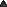 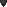 ВедКФСРЦСРВРНаименование расходовСумма,тыс. руб. 123456544УПРАВЛЕНИЕ ПО РАЗВИТИЮ ИНФРАСТРУКТУРЫ АДМИНИСТРАЦИИ ПЕРМСКОГО МУНИЦИПАЛЬНОГО ОКРУГА ПЕРМСКОГО КРАЯ112 050,830100ОБЩЕГОСУДАРСТВЕННЫЕ ВОПРОСЫ13 070,290113Другие общегосударственные вопросы13 070,290600000000Муниципальная программа «Управление земельными ресурсами и имуществом Пермского муниципального округа»2 066,810620000000Подпрограмма «Управление муниципальным имуществом Пермского муниципального округа»2 066,810620200000Основное мероприятие «Содержание муниципального имущества Пермского муниципального округа»2 066,81062021И100Содержание муниципального имущества2 066,81200Закупка товаров, работ и услуг для обеспечения государственных (муниципальных) нужд2 066,811400000000Муниципальная программа «Совершенствование муниципального управления Пермского муниципального округа»11 003,481440000000Подпрограмма «Обеспечение деятельности органов местного самоуправления и муниципальных казенных учреждений Пермского муниципального округа»11 003,481440100000Основное мероприятие «Обеспечение деятельности муниципальных казенных учреждений»11 003,481440110050Обеспечение деятельности (оказание услуг, выполнение работ) муниципальных учреждений(организаций)11 003,48200Закупка товаров, работ и услуг для обеспечения государственных (муниципальных) нужд11 003,480400НАЦИОНАЛЬНАЯ ЭКОНОМИКА24 817,760409Дорожное хозяйство (дорожные фонды)24 817,761000000000Муниципальная программа «Развитие дорожного хозяйства и благоустройство Пермского муниципального округа»24 817,761010000000Подпрограмма «Совершенствование и развитие сети автомобильных дорог»24 817,761010100000Основное мероприятие «Приведение в нормативное состояние автомобильных дорог Пермского муниципального округа»24 642,29101011Д010Содержание, ремонт и капитальный ремонт автомобильных дорог и искусственных сооружений на них24 642,29200Закупка товаров, работ и услуг для обеспечения государственных (муниципальных) нужд24 642,291010200000Основное мероприятие «Строительство (реконструкция) автомобильных дорог общего пользования местного значения»175,471010210120Проектирование, строительство (реконструкция) автомобильных дорог общего пользования местного значения175,47400Капитальные вложения в объекты государственной (муниципальной) собственности175,470500ЖИЛИЩНО-КОММУНАЛЬНОЕ ХОЗЯЙСТВО18 420,850502Коммунальное хозяйство18 420,850900000000Муниципальная программа «Развитие коммунального хозяйства Пермского муниципального округа»18 420,850910000000Подпрограмма «Развитие и модернизация объектов коммунально-инженерной инфраструктуры для расширения номенклатуры и повышения качества коммунальных услуг»18 420,850910100000Основное мероприятие «Содержание и ремонт объектов коммунально-инженерной инфраструктуры, находящихся в муниципальной собственности Пермского муниципального округа»18 402,11091011Т010Содержание, капитальный ремонт и ремонт объектов коммунально-инженерной инфраструктуры152,11200Закупка товаров, работ и услуг для обеспечения государственных (муниципальных) нужд152,11091011Т030Субсидии организациям на финансовое обеспечение (возмещение) затрат (части затрат), связанных с осуществлением отдельных видов деятельности, в том числе содержание и приведение в нормативное состояние объектов коммунальной инфраструктуры18 250,00800Иные бюджетные ассигнования18 250,000910200000Основное мероприятие «Строительство (реконструкция) объектов общественной инфраструктуры муниципального значения, приобретение объектов недвижимого имущества в муниципальную собственность»18,7409102SЖ540Разработка (корректировка) проектно-сметной документации по строительству (реконструкции, модернизации) объектов питьевого водоснабжения18,74400Капитальные вложения в объекты государственной (муниципальной) собственности18,740700ОБРАЗОВАНИЕ13 006,170701Дошкольное образование10 000,000100000000Муниципальная программа «Развитие системы образования Пермского муниципального округа»10 000,000150000000Подпрограмма «Образовательная среда нового поколения»10 000,000150100000Основное мероприятие «Строительство (реконструкция) объектов общественной инфраструктуры муниципального значения, приобретение объектов недвижимого имущества в муниципальную собственность»10 000,000150110110Проектирование, строительство (реконструкция) объектов общественной инфраструктуры муниципального значения, приобретение объектов недвижимого имущества в муниципальную собственность10 000,00400Капитальные вложения в объекты государственной (муниципальной) собственности10 000,000703Дополнительное образование детей3 006,170300000000Муниципальная программа «Развитие сферы культуры Пермского муниципального округа»3 006,170320000000Подпрограмма «Развитие дополнительного образования детей в области искусства»3 006,170320300000Основное мероприятие «Строительство, реконструкция объектов общественной инфраструктуры муниципального значения, приобретение объектов недвижимого имущества в муниципальную собственность»3 006,170320310110Проектирование, строительство (реконструкция) объектов общественной инфраструктуры муниципального значения, приобретение объектов недвижимого имущества в муниципальную собственность3 006,17400Капитальные вложения в объекты государственной (муниципальной) собственности3 006,170800КУЛЬТУРА, КИНЕМАТОГРАФИЯ18 873,980801Культура18 873,980300000000Муниципальная программа «Развитие сферы культуры Пермского муниципального округа»18 873,980310000000Подпрограмма «Развитие культуры»18 873,980310500000Основное мероприятие «Приведение в нормативное состояние образовательных организаций в сфере культуры Пермского муниципального округа»3 543,270310510100Проведение текущего и капитального ремонта муниципальных учреждений (организаций)3 543,27200Закупка товаров, работ и услуг для обеспечения государственных (муниципальных) нужд3 543,270310600000Основное мероприятие «Строительство, реконструкция объектов общественной инфраструктуры муниципального значения, приобретение объектов недвижимого имущества в муниципальную собственность»15 330,710310610110Проектирование, строительство (реконструкция) объектов общественной инфраструктуры муниципального значения, приобретение объектов недвижимого имущества в муниципальную собственность3 312,69400Капитальные вложения в объекты государственной (муниципальной) собственности3 312,6903106SК240Реализация проекта «Культурно-досуговый центр»12 018,02400Капитальные вложения в объекты государственной (муниципальной) собственности12 018,021100ФИЗИЧЕСКАЯ КУЛЬТУРА И СПОРТ23 861,781101Физическая культура878,770200000000Муниципальная программа «Развитие молодежной политики, физической культуры и спорта Пермского муниципального округа»878,770210000000Подпрограмма «Развитие физической культуры и спорта в Пермском муниципальном округе»878,770210600000Основное мероприятие «Обеспечение условий для развития физической культуры и массового спорта»878,77021061Ф070Текущий и капитальный ремонт муниципальных учреждений, организаций878,77200Закупка товаров, работ и услуг для обеспечения государственных (муниципальных) нужд878,771102Массовый спорт22 983,010200000000Муниципальная программа «Развитие молодежной политики, физической культуры и спорта Пермского муниципального округа»22 983,010210000000Подпрограмма «Развитие физической культуры и спорта в Пермском муниципальном округе»22 983,010210100000Основное мероприятие «Строительство, реконструкция объектов общественной инфраструктуры муниципального значения, приобретение объектов недвижимого имущества в муниципальную собственность»3 101,480210110110Проектирование, строительство (реконструкция) объектов общественной инфраструктуры муниципального значения, приобретение объектов недвижимого имущества в муниципальную собственность3 101,48400Капитальные вложения в объекты государственной (муниципальной) собственности3 101,480210600000Основное мероприятие «Обеспечение условий для развития физической культуры и массового спорта»19 881,53021061Ф150Обеспечение условий для развития физической культуры и массового спорта4 717,67200Закупка товаров, работ и услуг для обеспечения государственных (муниципальных) нужд4 717,67021061Ф160Технологическое присоединение к инженерным сетям «умной» спортивной площадки15 163,86200Закупка товаров, работ и услуг для обеспечения государственных (муниципальных) нужд15 163,86545УПРАВЛЕНИЕ ПО ДЕЛАМ КУЛЬТУРЫ, МОЛОДЁЖИ И СПОРТА АДМИНИСТРАЦИИ ПЕРМСКОГО МУНИЦИПАЛЬНОГО ОКРУГА ПЕРМСКОГО КРАЯ3 534,020800КУЛЬТУРА, КИНЕМАТОГРАФИЯ3 534,020801Культура3 534,020300000000Муниципальная программа «Развитие сферы культуры Пермского муниципального округа»3 534,020310000000Подпрограмма «Развитие культуры»3 534,020310500000Основное мероприятие «Приведение в нормативное состояние образовательных организаций в сфере культуры Пермского муниципального округа»3 534,020310510090Прочие мероприятия по приведению муниципальных учреждений (организаций) в нормативное состояние675,80600Предоставление субсидий бюджетным, автономным учреждениям и иным некоммерческим организациям675,80031051К050Оснащение материально-технической базы муниципальных учреждений (организаций)2 858,22600Предоставление субсидий бюджетным, автономным учреждениям и иным некоммерческим организациям2 858,22546УПРАВЛЕНИЕ СОЦИАЛЬНОГО РАЗВИТИЯ АДМИНИСТРАЦИИ ПЕРМСКОГО МУНИЦИПАЛЬНОГО ОКРУГА ПЕРМСКОГО КРАЯ19 897,710700ОБРАЗОВАНИЕ12 961,410701Дошкольное образование8 110,020100000000Муниципальная программа «Развитие системы образования Пермского муниципального округа»8 110,020150000000Подпрограмма «Образовательная среда нового поколения»8 110,020150300000Основное мероприятие «Мероприятия по приведению муниципальных организаций в нормативное состояние»8 110,020150310090Прочие мероприятия по приведению муниципальных учреждений (организаций) в нормативное состояние8 110,02200Закупка товаров, работ и услуг для обеспечения государственных (муниципальных) нужд8 110,020702Общее образование4 851,390100000000Муниципальная программа «Развитие системы образования Пермского муниципального округа»4 851,390150000000Подпрограмма «Образовательная среда нового поколения»4 851,390150300000Основное мероприятие «Мероприятия по приведению муниципальных организаций в нормативное состояние»4 851,390150310090Прочие мероприятия по приведению муниципальных учреждений (организаций) в нормативное состояние4 851,39200Закупка товаров, работ и услуг для обеспечения государственных (муниципальных) нужд4 851,390800КУЛЬТУРА, КИНЕМАТОГРАФИЯ1 735,660801Культура1 735,660300000000Муниципальная программа «Развитие сферы культуры Пермского муниципального округа»1 735,660310000000Подпрограмма «Развитие культуры»1 735,660310500000Основное мероприятие «Приведение в нормативное состояние образовательных организаций в сфере культуры Пермского муниципального округа»1 735,660310510100Проведение текущего и капитального ремонта муниципальных учреждений (организаций)1 735,66200Закупка товаров, работ и услуг для обеспечения государственных (муниципальных) нужд1 735,661100ФИЗИЧЕСКАЯ КУЛЬТУРА И СПОРТ5 200,641101Физическая культура5 200,640200000000Муниципальная программа «Развитие молодежной политики, физической культуры и спорта Пермского муниципального округа»5 200,640210000000Подпрограмма «Развитие физической культуры и спорта в Пермском муниципальном округе»5 200,640210600000Основное мероприятие «Обеспечение условий для развития физической культуры и массового спорта»5 200,64021061Ф070Текущий и капитальный ремонт муниципальных учреждений, организаций5 200,64200Закупка товаров, работ и услуг для обеспечения государственных (муниципальных) нужд5 200,64550ФИНАНСОВО-ЭКОНОМИЧЕСКОЕ УПРАВЛЕНИЕ АДМИНИСТРАЦИИ ПЕРМСКОГО МУНИЦИПАЛЬНОГО ОКРУГА ПЕРМСКОГО КРАЯ9 340,250100ОБЩЕГОСУДАРСТВЕННЫЕ ВОПРОСЫ9 340,250113Другие общегосударственные вопросы9 340,259100000000Расходы в рамках непрограммных направлений деятельности9 340,259100010060Исполнение решений судов, вступивших в законную силу, оплата государственной пошлины9 340,25800Иные бюджетные ассигнования9 340,25ИТОГО РАСХОДОВ144 822,81Распределениесредств дорожного фонда Пермского муниципального округа на 2024 годРаспределениесредств дорожного фонда Пермского муниципального округа на 2024 годРаспределениесредств дорожного фонда Пермского муниципального округа на 2024 годРаспределениесредств дорожного фонда Пермского муниципального округа на 2024 год№ 
п/пНаименование   расходовСумма,тыс. руб.Сумма,тыс. руб.1.Муниципальная программа «Развитие дорожного хозяйства и благоустройство Пермского муниципального округа»813 684,27813 684,27в том числе:1.1.Приведение в нормативное состояние автомобильных дорог Пермского муниципального округа:811 510,09811 510,091.1.1.Содержание, ремонт автомобильных дорог и искусственных сооружений на них769 673,82769 673,821.1.2.Капитальный ремонт автомобильных дорог и искусственных сооружений на них41 836,2741 836,271.2.Строительство (реконструкция) автомобильных дорог общего пользования местного значения2 174,182 174,18ВСЕГО:813 684,27813 684,27